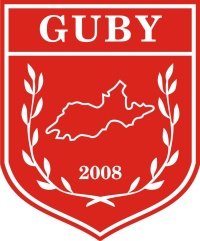 ÇANAKKALE ONSEKİZ MART ÜNİVERSİTESİGÖKÇEADA UYGULAMALI BİLİMLER YÜKSEKOKULUGASTRONOMİ VE MUTFAK SANATLARI BÖLÜMÜ LİSANS PROGRAMI 2017-2018 BAHAR DÖNEMİ BİRİNCİ SINIF FİNAL SINAV TARİHLERİÇANAKKALE ONSEKİZ MART ÜNİVERSİTESİGÖKÇEADA UYGULAMALI BİLİMLER YÜKSEKOKULUGASTRONOMİ BÖLÜMÜ LİSANS PROGRAMI 2017-2018 BAHAR DÖNEMİ BİRİNCİ SINIF FİNAL SINAV TARİHLERİÇANAKKALE ONSEKİZ MART ÜNİVERSİTESİGÖKÇEADA UYGULAMALI BİLİMLER YÜKSEKOKULUGASTRONOMİ BÖLÜMÜ LİSANS PROGRAMI 2017-2018 BAHAR DÖNEMİ İKİNCİ SINIF FİNAL SINAV TARİHLERİÇANAKKALE ONSEKİZ MART ÜNİVERSİTESİGÖKÇEADA UYGULAMALI BİLİMLER YÜKSEKOKULUGASTRONOMİ VE MUTFAK SANATLARI BÖLÜMÜ LİSANS PROGRAMI 2017-2018 BAHAR DÖNEMİ İKİNCİ SINIF FİNAL SINAV TARİHLERİÇANAKKALE ONSEKİZ MART ÜNİVERSİTESİGÖKÇEADA UYGULAMALI BİLİMLER YÜKSEKOKULUGASTRONOMİ BÖLÜMÜ LİSANS PROGRAMI 2017-2018 BAHAR DÖNEMİ ÜÇÜNCÜ SINIF FİNAL SINAV TARİHLERİÇANAKKALE ONSEKİZ MART ÜNİVERSİTESİGÖKÇEADA UYGULAMALI BİLİMLER YÜKSEKOKULUGASTRONOMİ BÖLÜMÜ LİSANS PROGRAMI 2017-2018 BAHAR DÖNEMİ DÖRDÜNCÜ SINIF FİNAL SINAV TARİHLERİDERSTARİHSAATDERSLİKGözetmen / Öğretim ElemanıAtatürk İlkeleri ve İnkılap Tarihi II (Öğr.Gör.Gizem Erda ERDEN)28.05.201811:00Derslik 11 – Derslik 12Öğr.Gör.Selin YILMAZ Öğr.Gör. Melike İdil ÖZTemel Sanat Eğitimi(Öğr.Gör.Burçin GENİŞ)28.05.201815:00Derslik 11 – Derslik 12Öğr.Gör.Ufuk ATEŞTürk Dili II(Öğr.Gör.Yadigar ERCAN SAYDAM)29.05.201810:00Derslik 11 – Derslik 12Öğr.Gör.Dr.Damla ÖZSAYINÖğr.Gör.Ufuk ATEŞMutfak Teknikleri II(Öğr.Gör.Özkan YAZAR)29.05.201815:00Derslik 11 – Derslik 12Öğr.Gör.Müesser KORKMAZYabancı Dil II(Öğr.Gör.Diba ŞENTÜRK)30.05.201815:00Derslik 11 – Derslik 12Öğr.Gör.Müesser KORKMAZ Araş.Gör.Necati KARAKAŞMesleki Güvenlik ve İlkyardım(Öğr.Gör.Emrecan AKIN)31.05.201810:00Derslik 11 – Derslik 12Öğr.Gör.Dr.Damla ÖZSAYINBeslenmenin Temel İlkeleri(Öğr.Gör.Dr.Damla ÖZSAYIN)01.06.201811:00Derslik 11 – Derslik 12Araş.Gör.Necati KARAKAŞDERSTARİHSAATDERSLİKGözetmen / Öğretim ElemanıAtatürk İlkeleri ve İnkılap Tarihi II (Öğr.Gör.Gizem Erda ERDEN)28.05.201811:00Derslik 11 – Derslik 12Öğr.Gör.Selin YILMAZ Öğr.Gör. Melike İdil ÖZTürk Dili II(Öğr.Gör.Yadigar ERCAN SAYDAM)29.05.201810:00Derslik 11 – Derslik 12Öğr.Gör.Dr.Damla ÖZSAYINÖğr.Gör.Ufuk ATEŞTemel Mutfak II(Öğr.Gör.Özkan YAZAR)29.05.201815:00Derslik 11 – Derslik 12Öğr.Gör.Müesser KORKMAZYabancı Dil II(Öğr.Gör.Diba ŞENTÜRK)30.05.201815:00Derslik 11 – Derslik 12Öğr.Gör.Müesser KORKMAZ Araş.Gör.Necati KARAKAŞGastronomi Tarihi(Öğr.Gör.Gizem Erda EREN)31.05.201811:00Derslik 1-Beslenmenin İlkeleri ve Menü Planlama(Öğr.Gör.Dr.Damla ÖZSAYIN)01.06.201811:00Derslik 11 – Derslik 12Araş.Gör.Necati KARAKAŞHayvansal Gıda Ürünleri(Öğr.Gör.Dr.Damla ÖZSAYIN)04.06.201810:00Derslik 1-DERSTARİHSAATDERSLİKGözetmen / Öğretim Elemanıİşlenmiş Et(Öğr.Gör.Özkan YAZAR)28.05.201812:00Derslik 11 – Derslik 12Öğr.Gör.Selin YILMAZGıda Politikası(Öğr.Gör.Dr.Damla ÖZSAYIN)31.05.201812:00Derslik 11 – Derslik 12Öğr.Gör.Müesser KORKMAZİnsan Ekolojisi ve Sürdürülebilirlik(Öğr.Gör.Dr.Damla ÖZSAYIN)01.06.201812:00Derslik 1-Temel İşletmecilik(Dr.Öğr.Üyesi Mehmet ÇAVUŞOĞLU)04.06.201812:00Derslik 11 – Derslik 12Öğr.Gör. Melike İdil ÖZGastronomi Kültür(Öğr.Gör.Selin YILMAZ)05.06.201812:00Derslik 1-Temel Mutfak IV(Öğr.Gör.Ufuk ATEŞ)06.06.201812:00Derslik 1-DERSTARİHSAATDERSLİKGözetmen / Öğretim Elemanıİşlenmiş Et Ürünleri(Öğr.Gör.Özkan YAZAR)28.05.201812:00Derslik 11 – Derslik 12Öğr.Gör.Selin YILMAZRekreasyon ve Animasyon(Öğr.Gör.Emrecan AKIN)29.05.201812:00Derslik 1-Yöresel Mutfak II(Öğr.Gör.Özkan YAZAR)30.05.201812:00Derslik 11 – Derslik 12Öğr.Gör.Selin YILMAZGıda Politikaları(Öğr.Gör.Dr.Damla ÖZSAYIN)31.05.201812:00Derslik 11 – Derslik 12Öğr.Gör.Müesser KORKMAZGıda Teknolojisi(Dr.Öğr.Üyesi Mehmet ÇAVUŞOĞLU)01.04.201813:00Derslik 11 – Derslik 12Araş.Gör.Necati KARAKAŞGenel İşletme(Dr.Öğr.Üyesi Mehmet ÇAVUŞOĞLU)04.06.201812:00Derslik 11 – Derslik 12Araş.Gör.Necati KARAKAŞYemek Stilistliği ve Fotoğrafçılık(Öğr.Gör.Rıdvan VARLI)05.06.201813:00Derslik 11-Protokol ve Görgü Kuralları(Öğr.Gör.Rıdvan VARLI)06.06.201813:00Derslik 1İletişim Temelleri(Öğr.Gör.Rıdvan VARLI)07.06.201813:00Derslik 11DERSTARİHSAATDERSLİKGözetmen / Öğretim ElemanıMutfak Fransızcası II(Öğr.Gör.Gönül AKPOLAT)28.05.201813:00Derslik 11 Gastronomi Araştırmaları I(Dr.Öğr.Üyesi Mehmet ÇAVUŞOĞLU)28.05.201814:00Derslik 11 – Derslik 12Öğr.Gör.Ufuk ATEŞUygulama Atölyesi II(Öğr.Gör.Özkan YAZAR)29.05.201814:00Derslik 11 – Derslik 12Araş.Gör.Necati KARAKAŞYiyecek ve İçecek Yönetimi(Öğr.Gör.Müesser KORKMAZ)30.05.201814:00Derslik 11Restoran Yönetimi(Öğr.Gör.Müesser KORKMAZ)31.05.201814:00Derslik 11-Mutfak İngilizcesi II(Öğr.Gör.Diba ŞENTÜRK)01.06.201814:00Derslik 11 – Derslik 12Araş.Gör.Necati KARAKAŞTürk Mutfağı II(Öğr.Gör.Ufuk ATEŞ)04.06.201814:00Derslik 11– Derslik 12Öğr.Gör.Dr.Damla ÖZSAYIN Protokol ve Görgü Kuralları(Öğr.Gör.Rıdvan VARLI)05.06.201814:00Derslik 11-Türk Gastronomi Kültürü(Öğr.Gör.Müesser KORKMAZ)06.06.201814:00Derslik 11 – Derslik 12Öğr.Gör.Dr.Damla ÖZSAYINZiyafet Organizasyonu ve Yönetimi(Dr.Öğr.Üyesi Neşe AYDIN)07.06.201814:00Derslik 11-DERSTARİHSAATDERSLİKGözetmen / Öğretim ElemanıProfesyonel Beceri Atölyesi II(Öğr.Gör.Ufuk ATEŞ)28.05.201810:00Derslik 11 – Derslik 12Öğr.Gör. Melike İdil ÖZCoğrafya ve Turizm(Öğr.Gör.Selin YILMAZ)29.05.201813:00Derslik 11 – Derslik 12Öğr.Gör.Ufuk ATEŞGirit Mutfağı II(Dr.Öğr.Üyesi Neşe AYDIN)30.05.201811:00Derslik 11 Öğr.Gör.Müesser KORKMAZFransız Mutfağı II(Öğr.Gör.Ufuk ATEŞ)31.05.201815:00Derslik 11-Mutfak İngilizcesi IV(Öğr.Gör.Diba ŞENTÜRK)01.06.201810:00Derslik 11 – Derslik 12Öğr.Gör.Müesser KORKMAZGirişimcilik II(Dr.Öğr.Üyesi Mehmet ÇAVUŞOĞLU)01.06.201815:00Derslik 11 – Derslik 12Öğr.Gör.Ufuk ATEŞ